Titel: Smukke dreng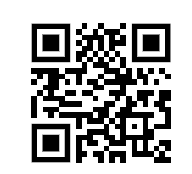 Temaer:Fag:  danskMålgruppe:9.-10. klBog: Smukke dreng  Charlotte Fischer (2019)Faglig relevansVelskrevet og gribende ungdomsroman om en på overfladen smuk, cool og populær fyr i Nordsjælland, der indvendigt er ved at gå helt i stykker.'Smukke dreng' er en barsk roman, der med rå realisme afspejler den virkelighed, nogle unge desværre færdes i.En vigtig pointe er, at det her en dreng, som har det svært og har brug for hjælp. Den fremstiller et moderne mandesyn, hvor drenge også kan græde og være følsomme. Den er et opgør mod den toksisk maskulinitet, som faren repræsenterer. Det er ok for drenge at være følsomme og at sige fra. En roman, som vil gribe unge bogdroppende læsere.Bogen tager fat i interessante temaer som mandesyn, far-søn-forhold, selvskade, omsorgssvigt, kærlighed, samfundsklasser og fordomme. Derudover berører historien seksuelle overgreb.Det er Charlotte Fischers første realistiske ungdomsroman.Ideer til undervisningenUngdomsromanen her er en rigtig pageturner, som egner sig godt til at stimulere læselyst – måske særligt hos drengene, da hovedpersonen jo er en dreng. Men pigerne vil også kunne blive grebet af den. Den kan læses som fællesroman for hele klassen, eller den kan læses af en gruppe elever. Opgaverne i vejledningen her er tilrettelagt efter, at eleverne kan arbejde med dem selvstændigt – med vejledning fra læreren naturligvis, så deres besvarelser ikke bliver for overfladiske.Opgaverne er primært tænkt til at arbejde med efter, at eleverne har læst hele romanen, da de skal have lov at komme i flow under læsningen.Ideerne i den vejledning bygger på konceptet om håndholdte læsefællesskaber, som du kan læse mere om her INDENLad dem ’stemme’ sig mod romanen ved at tale om deres forventninger til bogen ud fra forsiden, bagsideteksten og forfatteren. Hvorfor mon der står:” Velkommen til Nordsjællands elite…” på forsiden? Alle kapitel-titlerne indledes med et hashtag# Hvad betyder det mon? Lad dem læse det sidste ’kapitel’ #taktil – Hvad betyder det for jeres forventninger?UNDERLad eleverne læse det første kapitel sammen, hvor læreren, eleverne eller oplæseren af lydbogen læser højt. Det er en fin måde at komme ind i universet sammen. I det første kapitel bliver vi introduceret til hovedpersonen Nor, hans far Kristian, hans fars kæreste Sandy og broren Kia. Vi får også et indtryk af Nors relationer til de tre.Lad eleverne i mindre grupper beskrive hver af de 4 personer. Det kan de gøre ved at give hver karakter et visuelt udtryk i dette gratis program https://www.sp-studio.de/ 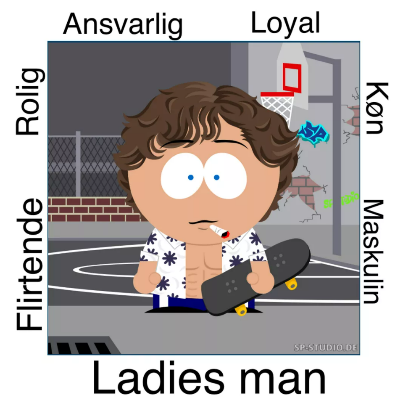 Bagefter kan sætte beskrivende ord omkring figurerne i Piccollage eller power point. De kan også sætte alle figurerne sammen på en side og lade deres afstand og størrelse – og pilens tykkelse- i forhold til hovedpersonen Nor, og på den måde visualiserer hans relation til dem.Hvad giver første kapitel dem af forventninger til romanen? Hvordan vil der mon ske for hovedpersonen i romanen? Hvilke konflikter bliver omdrejningspunktet?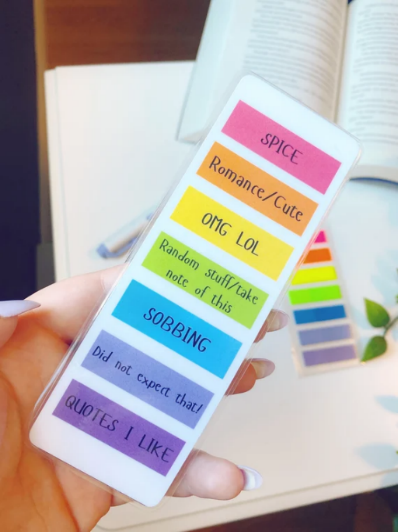 Du kan give eleverne nogle post-it-sedler i forskellige farver, som de kan sætte ind de steder i bogen, som gør indtryk på dem. Det kan fx være ved et fedt citat eller et vendepunkt. Eller et sted, som de vil tale med deres læsegruppe om. Eleverne aftaler inden, hvilke kategorier de vil bruge og give hver farve en kategori. Det er en metode som bruges af mange booktok’ere. Se evt. det første minut af denne booktok-video https://youtu.be/6Z3GeNNXgu4 Efter Aktiviteterne som beskrives herunder er inspireret af lærerbogen Grib litteraturen – 50 litteraturdidaktiske greb (2022) . TekståbnereI deres læsegruppe tager de først en runde, hvor de bare fortæller, hvad de synes om bogen, og hvor de har sat post-it lapperne ind og hvorfor.Herefter kan de bruge samtale-starter-spørgsmålene i dette Spind the wheel https://spinnerwheel.com/wheels/FBGwgCn5lvI3U0SMRwQhcz0xJmU9MQ Inddel eleverne i mindre grupper og lad dem arbejde med disse opgaver, som I så kan samle op på i en klassesamtale. TekstfordybereLad dem folde personkarakteristikkerne fra første kapitel mere ud. Nu har de jo lært karaktererne bedre at kende. Kan de komme flere beskrivende tillægsord på dem? Beskriv evt. også mormoren med beskrivende tillægsord og visualiser hende som southpark avatar. De kan vælge nogle ord fra arbejdsarket Karakteristik med ordkort (udskoling) https://portalmotor.gyldendal.dk/-/media/home/dansk2/grib-litteraturen/dokumenter/Karakteristik-med-ordkort-Udskoling.ashx Lad dem finde belæg for deres påstand i teksten. Hvilke handlinger eller udsagn viser os, at det er sådan hovedpersonen er? TeksttænkereLad eleverne forestille sig, at de er en af personerne i romanen, som skriver om et problem til en læserbrevkasse. De kan så evt. bytte med en anden gruppe og  svare på deres brevkasse-spørgsmål. https://portalmotor.gyldendal.dk/-/media/home/dansk2/grib-litteraturen/dokumenter/Kaere-brevkasse-udskoling.ashx Lad dem reflektere over de spørgsmål, som bogen rejser, ved at bruge Spørgsmålstrappen https://portalmotor.gyldendal.dk/-/media/home/dansk2/grib-litteraturen/dokumenter/Gaa-paa-spoergsmaalstrappen.ashx Konflikter, temaer og budskaber. Tal sammen det og find dem for romanen. Brug fx dette ark https://indidansk.dk/uf/120000_129999/121559/bd9e2b33bb67950ad7ebf92da1102602.pdf MandesynHvilke mandesyn (Nor og faren) kommer til udtryk i romanen? Hvad synes I om dem? Hvilken type mand, tror I, Nor vil være, hvis han bliver far en gang?Verdens-vendthedLad eleverne til sidst vende sig mod verden og arbejde med aktiviteten Litterær aktivisme https://portalmotor.gyldendal.dk/-/media/home/dansk2/grib-litteraturen/dokumenter/Litteraer-aktivisme.ashx Hvad vil du gøre eller tænke anderledes om, efter du har læst denne bog?Bog: Smukke dreng  Charlotte Fischer (2019)Faglig relevansVelskrevet og gribende ungdomsroman om en på overfladen smuk, cool og populær fyr i Nordsjælland, der indvendigt er ved at gå helt i stykker.'Smukke dreng' er en barsk roman, der med rå realisme afspejler den virkelighed, nogle unge desværre færdes i.En vigtig pointe er, at det her en dreng, som har det svært og har brug for hjælp. Den fremstiller et moderne mandesyn, hvor drenge også kan græde og være følsomme. Den er et opgør mod den toksisk maskulinitet, som faren repræsenterer. Det er ok for drenge at være følsomme og at sige fra. En roman, som vil gribe unge bogdroppende læsere.Bogen tager fat i interessante temaer som mandesyn, far-søn-forhold, selvskade, omsorgssvigt, kærlighed, samfundsklasser og fordomme. Derudover berører historien seksuelle overgreb.Det er Charlotte Fischers første realistiske ungdomsroman.Ideer til undervisningenUngdomsromanen her er en rigtig pageturner, som egner sig godt til at stimulere læselyst – måske særligt hos drengene, da hovedpersonen jo er en dreng. Men pigerne vil også kunne blive grebet af den. Den kan læses som fællesroman for hele klassen, eller den kan læses af en gruppe elever. Opgaverne i vejledningen her er tilrettelagt efter, at eleverne kan arbejde med dem selvstændigt – med vejledning fra læreren naturligvis, så deres besvarelser ikke bliver for overfladiske.Opgaverne er primært tænkt til at arbejde med efter, at eleverne har læst hele romanen, da de skal have lov at komme i flow under læsningen.Ideerne i den vejledning bygger på konceptet om håndholdte læsefællesskaber, som du kan læse mere om her INDENLad dem ’stemme’ sig mod romanen ved at tale om deres forventninger til bogen ud fra forsiden, bagsideteksten og forfatteren. Hvorfor mon der står:” Velkommen til Nordsjællands elite…” på forsiden? Alle kapitel-titlerne indledes med et hashtag# Hvad betyder det mon? Lad dem læse det sidste ’kapitel’ #taktil – Hvad betyder det for jeres forventninger?UNDERLad eleverne læse det første kapitel sammen, hvor læreren, eleverne eller oplæseren af lydbogen læser højt. Det er en fin måde at komme ind i universet sammen. I det første kapitel bliver vi introduceret til hovedpersonen Nor, hans far Kristian, hans fars kæreste Sandy og broren Kia. Vi får også et indtryk af Nors relationer til de tre.Lad eleverne i mindre grupper beskrive hver af de 4 personer. Det kan de gøre ved at give hver karakter et visuelt udtryk i dette gratis program https://www.sp-studio.de/ Bagefter kan sætte beskrivende ord omkring figurerne i Piccollage eller power point. De kan også sætte alle figurerne sammen på en side og lade deres afstand og størrelse – og pilens tykkelse- i forhold til hovedpersonen Nor, og på den måde visualiserer hans relation til dem.Hvad giver første kapitel dem af forventninger til romanen? Hvordan vil der mon ske for hovedpersonen i romanen? Hvilke konflikter bliver omdrejningspunktet?Du kan give eleverne nogle post-it-sedler i forskellige farver, som de kan sætte ind de steder i bogen, som gør indtryk på dem. Det kan fx være ved et fedt citat eller et vendepunkt. Eller et sted, som de vil tale med deres læsegruppe om. Eleverne aftaler inden, hvilke kategorier de vil bruge og give hver farve en kategori. Det er en metode som bruges af mange booktok’ere. Se evt. det første minut af denne booktok-video https://youtu.be/6Z3GeNNXgu4 Efter Aktiviteterne som beskrives herunder er inspireret af lærerbogen Grib litteraturen – 50 litteraturdidaktiske greb (2022) . TekståbnereI deres læsegruppe tager de først en runde, hvor de bare fortæller, hvad de synes om bogen, og hvor de har sat post-it lapperne ind og hvorfor.Herefter kan de bruge samtale-starter-spørgsmålene i dette Spind the wheel https://spinnerwheel.com/wheels/FBGwgCn5lvI3U0SMRwQhcz0xJmU9MQ Inddel eleverne i mindre grupper og lad dem arbejde med disse opgaver, som I så kan samle op på i en klassesamtale. TekstfordybereLad dem folde personkarakteristikkerne fra første kapitel mere ud. Nu har de jo lært karaktererne bedre at kende. Kan de komme flere beskrivende tillægsord på dem? Beskriv evt. også mormoren med beskrivende tillægsord og visualiser hende som southpark avatar. De kan vælge nogle ord fra arbejdsarket Karakteristik med ordkort (udskoling) https://portalmotor.gyldendal.dk/-/media/home/dansk2/grib-litteraturen/dokumenter/Karakteristik-med-ordkort-Udskoling.ashx Lad dem finde belæg for deres påstand i teksten. Hvilke handlinger eller udsagn viser os, at det er sådan hovedpersonen er? TeksttænkereLad eleverne forestille sig, at de er en af personerne i romanen, som skriver om et problem til en læserbrevkasse. De kan så evt. bytte med en anden gruppe og  svare på deres brevkasse-spørgsmål. https://portalmotor.gyldendal.dk/-/media/home/dansk2/grib-litteraturen/dokumenter/Kaere-brevkasse-udskoling.ashx Lad dem reflektere over de spørgsmål, som bogen rejser, ved at bruge Spørgsmålstrappen https://portalmotor.gyldendal.dk/-/media/home/dansk2/grib-litteraturen/dokumenter/Gaa-paa-spoergsmaalstrappen.ashx Konflikter, temaer og budskaber. Tal sammen det og find dem for romanen. Brug fx dette ark https://indidansk.dk/uf/120000_129999/121559/bd9e2b33bb67950ad7ebf92da1102602.pdf MandesynHvilke mandesyn (Nor og faren) kommer til udtryk i romanen? Hvad synes I om dem? Hvilken type mand, tror I, Nor vil være, hvis han bliver far en gang?Verdens-vendthedLad eleverne til sidst vende sig mod verden og arbejde med aktiviteten Litterær aktivisme https://portalmotor.gyldendal.dk/-/media/home/dansk2/grib-litteraturen/dokumenter/Litteraer-aktivisme.ashx Hvad vil du gøre eller tænke anderledes om, efter du har læst denne bog?